Booking TEL +39 06 45 67 75 32info@evasionicral.com - www.evasionicral.com     NEW YORK 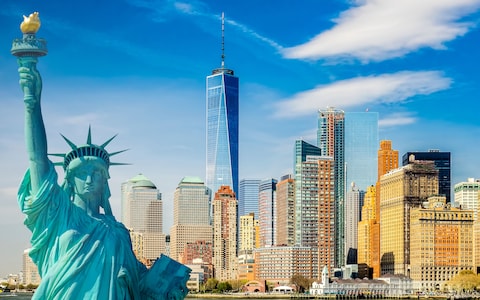 12-19 Febbraio 20206 notti – 8 giorniQuota di partecipazione € 980 Cosa fare a New York nei mesi invernali? Pensate a tutti i Musei, Teatri, Mercatini al chiuso che potete visitare, le attrazioni come gli Osservatori, il Museo dell'Immigrazione a Ellis Island, anche la Statua della Libertà si può visitare e magari salire fino alla corona. Le camminate si possono sempre fare, magari con una buona cup (tazza) di cioccolato caldo in mano... dopotutto a New York tutti camminiamo con qualcosa da bere, in qualsiasi stagioneVolo diretto DELTA ROMA – NEW YORK 12.10 – 16.11 - NEW YORK – ROMA 19.45 – 10.10La quota comprende:Volo di linea Delta bagaglio in stiva incluso, tasse aeroportuali, 6 pernottamenti c/o Hotel Mela 4* Times Square (o similare), Visto d’ingresso EstaLa quota non comprende:Tutto ciò non espressamente indicato